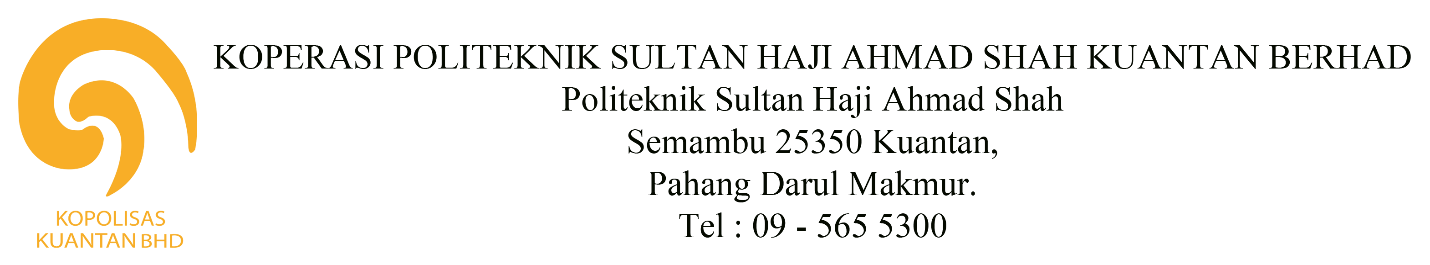 __________________________________________________________________________________Setiausaha KOPOLISAS Kuantan BerhadPoliteknik Sultan Haji Ahmad Shahu/p (Nur Hani Binti Zamhuri)Notis Usul, Cadangan, Ulasan dan PindaanBerhubung dengan perkara di atas, berikut beberapa usul, cadangan, ulasan dan pindaan untuk dibincangkan dalam Mesyuarat Agung Tahunan Koperasi Politeknik Sultan Haji Ahmad Shah Kuantan Berhad Kali ke 25 pada 29 Julai 2016._____________________________________________________________________________________________________________________________________________________________________________________________________________________________________________________________________________________________________________________________________________________________________________Sekian, terima kasih.Nama	 	: _____________________________________________________Jabatan/Unit	 : ______________________________Tandatangan	 : ______________________________Tarikh		 : ______________________________Sila kembalikan/menghantar usul, cadangan, ulasan dan pindaan sebelum atau pada 29 Julai 2016, hari Jumaat pukul 5.00 petang.